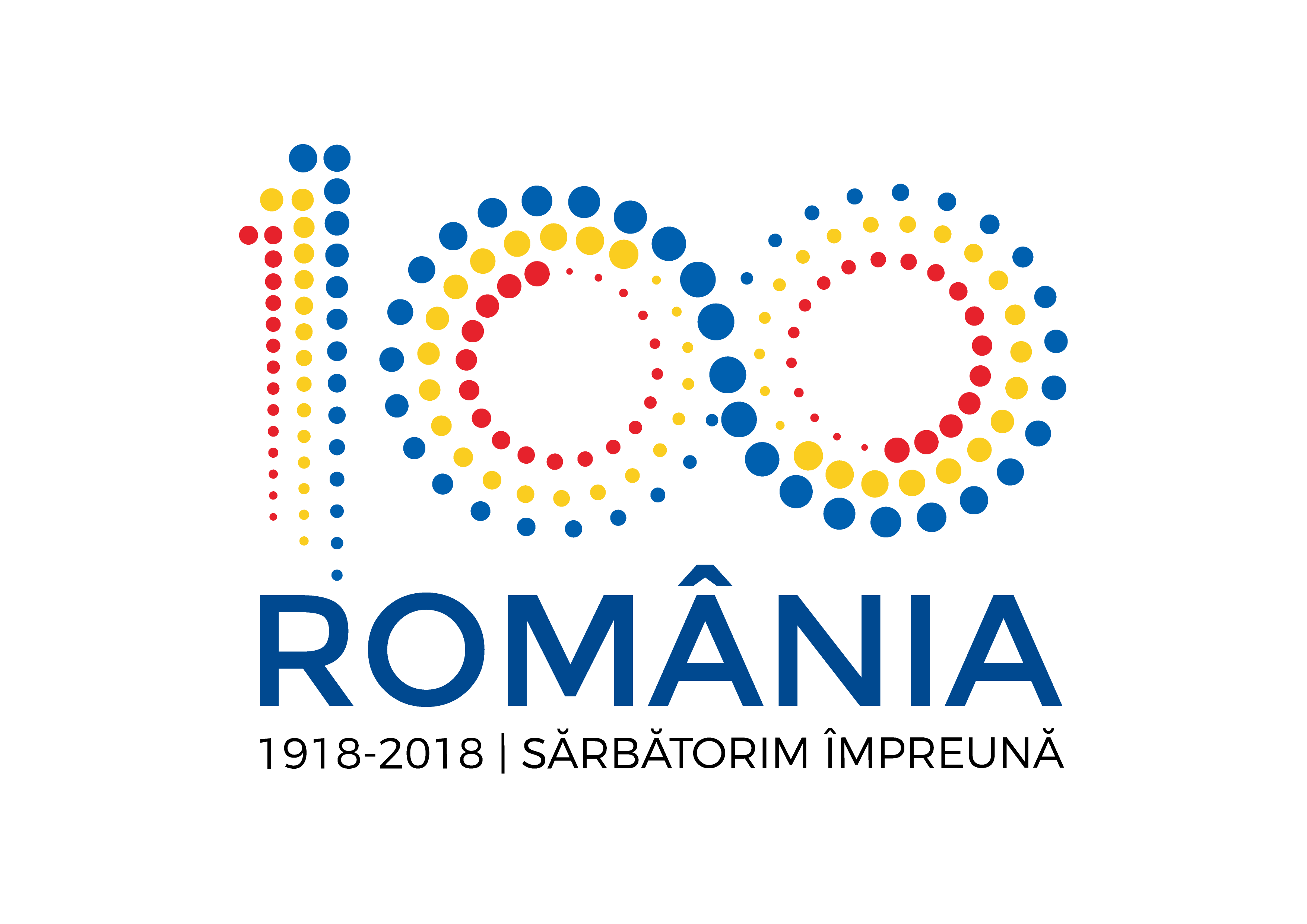 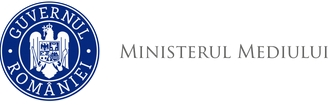 Agenţia Naţională pentru Protecţia Mediului DECIZIA ETAPEI DE ÎNCADRAREPROIECT din 25 APRILIE 2018		Ca urmare a solicitării de emitere a acordului de mediu adresată de SC GAL ROMEO BIO FARM SRL cu sediul în municipiul Bistrița, localitatea Viișoara, str. Dealul Viilor, nr. 3, judeţul Bistriţa-Năsăud, pentru proiectul: „Înființarea unei plantații de prun și coacăz în UAT Lechința și lucrări provizorii, împrejmuire, irigații, hală provizorie utilaje din prefabricate, situată în localitatea Sîniacob, extravilan, comuna Lechința” propus a fi amplasat în localitatea Sâniacob, extravilan, comuna Lechința, judeţul Bistriţa-Năsăud, documentaţie înregistrată la APM Bistriţa-Năsăud sub nr. 4071/12.04.2018, ultima completare la nr. 4358/19.04.2018, în baza Hotărârii Guvernului nr. 445/2009 privind evaluarea impactului anumitor proiecte publice şi private asupra mediului şi a Ordonanţei de Urgenţă a Guvernului nr. 57/2007 privind regimul ariilor naturale protejate, conservarea habitatelor naturale, a florei şi faunei sălbatice, cu modificările şi completările ulterioare,Agenţia pentru Protecţia Mediului Bistriţa-Năsăud decide, ca urmare a consultărilor desfăşurate în cadrul şedinţei Comisiei de Analiză Tehnică din data de 25.04.2018, că proiectul: „Înființarea unei plantații de prun și coacăz în UAT Lechința și lucrări provizorii, împrejmuire, irigații, hală provizorie utilaje din prefabricate, situată în localitatea Sîniacob, extravilan, comuna Lechința” nu se supune evaluării impactului asupra mediului şi nu se supune evaluării adecvate. Justificarea prezentei decizii:	I. Motivele care au stat la baza luării deciziei etapei de încadrare în procedura de evaluare a impactului asupra mediului sunt următoarele: Proiectul intră sub incidenţa HG nr. 445/2009 privind evaluarea impactului anumitor proiecte publice şi private asupra mediului, fiind încadrat în Anexa 2, la punctele:	1.b) proiecte pentru utilizarea terenului necultivat sau a suprafețelor parțial antropizate în scop agricol intensiv;	1.c) proiecte de gospodărire a apelor pentru agricultură, inclusiv proiecte de irigații și desecări.1. Caracteristicile proiectului:a) mărimea proiectului: Suprafața totală a amplasmentului este de 4,92 ha, împărțită in 4 parcele. Investiția presupune înființarea unei plantații de prun și coacăz, pe o suprafață efectivă de 3,71 ha, din care: 2,94 ha livadă prun și 0,77 ha plantație coacăz negru. Pe amplasament sunt prevăzute a se realiza: 	- cuvetă pentru acumularea-stocarea apei cu suprafața de  3081 m2 și  V=4621 m3;	- platformă balastată cu S=384 m2, pentru centrul gospodăresc, pe care se va amplasa hală provizorie a utilajelor agricole  cu S=170m2.Proiectul include:Lucrări de pregătire a terenului și fertilizare prin aplicarea gunoiului de grajd  Lucrări de nivelare și scarificare se execută cu utilaje specifice. Gunoiul de grajd fermentat, procurat de la fermierii din zona, se va aplica pe sol încorporându-se cu freza sau cu grapa cu discuri. Lucrările, precum aratul și discuitul, se vor realiza cu utilaje închiriate. Se va ara la o adâncime de cca 30 cm și se vor face două discuiri.Sistemul de împrejmuire a plantației  Se va realiza o împrejmuire din gard pe stâlpi de beton și plasă de sârmă. Se vor folosi stâlpi de 2,4 m, amplasați la 2,5 m unul față de altul, fixați în gropi cu o adâncime de 0,60 m. Plasa de sârmă va avea lățimea de 1,6 m și va fi fixată pe stâlpii din beton. În partea superioară a gardului vor fi montate două rânduri de sârmă ghimpată.Sistemul de irigare prin picurare  Necesarul de apă se va asigura prin colectarea apelor meteorice de pe amplasament într-o cuvetă de acumulare, ce se va realiza împreună cu lucrările de nivelare și drenare, deasupra nivelului stratului freatic.Staţia de pompare, prevăzută cu o electropompă, va pompa apa prin intermediul unei reţele principale din ţevi PEHD către reţelele secundare de irigare prin picurare. 	Instalaţia de irigare va funcţiona automatizat, putând ajusta electronic necesarul de apă corespunzător gradului de umiditate din aer şi sol. Sistemul de automatizare şi control al reţelei de irigare va fi montat în camera tehnică a echipamentelor.Înființarea culturiiDistanțele de plantare vor fi de: la prun 4,0 x 0,7 m, cu un numar de 1250 pomi/ha. Se achiziționează un număr de 3675  pomi;la coacăz: 3,5 x 0,5 m, cu un numar de 5600 plante/ha. Se achiziționează un număr de 4312  plante;Înființarea plantației presupune realizarea lucrărilor de organizare și amenajare a terenului, de fertilizare și dezinfecție a solului, de administrare a gunoiului de grajd, instalarea sistemului de împrejmuire, a sistemului de irigare, achiziționarea materialului săditor și plantatrea pomilor. Achiziția utilajelor și a echipamentelorSe vor achiziționa urmatoarele utilaje și echipamente agricole: tractor, remorcă monoax, remorcă de împrăștiat gunoi, grapă rotativă cu palpator, foarfecă electrică, tocătoare mecanică masă vegetală, platform hidraulică autopurtată, atomizor tractat.  b) cumularea cu alte proiecte: nu are efect cumulativ cu altele din zonă; c) utilizarea resurselor naturale: se utilizează apa pentru irigare;Utilități:	1. Alimentare cu apă – apa pentru irigare se asigură prin colectarea apei meteorice în cuvetă cu V=4621 m3, cuvetă realizată prin săpare și compactare cu strat de argilă, hidroizolată cu folie.	2.Evacuare ape uzate – se utilizează toaletă ecologică.	3. Energie electrică - se va realiza prin record la rețeaua de medie tensiune trifazată.	4.Încălzire – nu este cazul.d) producția de deşeuri: se generează deșeuri de tip menajer care vor fi depozitate în recipienți și vor fi transportate şi depozitate prin relaţie contractuală cu operatorul de salubrizare.e) emisiile poluante, inclusiv zgomotul şi alte surse de disconfort: în timpul realizării proiectului vor fi emisii și zgomot de la utilaje și mijloace de transport. În timpul funcționării, nu rezultă emisii. f) riscul de accident tinandu-se seama în special de substanțele și de tehnologiile utilizate: nu se utilizează substanţe periculoase în realizarea proiectului sau la funcționare.2. Localizarea proiectului: 2.1 utilizarea existentă a terenului: conform certificatului de urbanism nr. 10/28.03.2018 emis de Primăria Comunei Lechința, terenul destinat proiectului este proprietate privată și este situat în  extravilanul localității Saniacob.2.2 relativa abundenţă a resurselor naturale din zonă, calitatea şi capacitatea regenerativă a acestora: în perioada de funcționare se utilizează apa meteorică pentru irigare.2.3 capacitatea de absorbţie a mediului, cu atenţie deosebită pentru:a) zonele umede – nu este cazul;b) zonele costiere – nu este cazul;c) zonele montane şi cele împădurite – nu este cazul;d) parcurile şi rezervaţiile naturale – nu este cazul;e) ariile clasificate sau zonele protejate prin legislaţia în vigoare, cum sunt: zone de protecţie a faunei piscicole, bazine piscicole naturale şi bazine piscicole amenajate – nu este cazul. f) zonele de protecţie speciale – nu este cazul;g) ariile în care standardele de calitate a mediului stabilite de legislaţia în vigoare au fost deja depăşite – nu este cazul;h) ariile dens populate – lucrările propuse se realizează în comună, nu este cazul.i) peisajele cu semnificaţie istorică, culturală şi arheologică – nu este cazul.3. Caracteristicile impactului potenţial:a) Extinderea impactului, aria geografică şi numărul de persoane afectate – lucrările ce urmează a fi executate pentru realizarea proiectului precum și activitatea desfășurată în cadrul acestuia la funcționare, nu vor avea un impact negativ semnificativ asupra factorilor de mediu şi nu vor crea un disconfort pentru populaţie. b) Natura transfrontieră a impactului – lucrările propuse nu au efecte transfrontieră.c)Mărimea şi complexitatea impactului - impactul va fi redus, se va manifesta doar pe perioada realizării proiectului asupra factorului de mediu sol.d) Probabilitatea impactului – este redusă, apare pe perioada de realizare a proiectului. e)Durata, frecvenţa şi reversibilitatea impactului – impactul se va manifesta pe perioada de execuţie fiind reversibil odată cu lucrările de refacere a amplasamentului la încetarea activităţii.Proiectul a parcurs etapa de evaluare iniţială, din analiza listei de control pentru etapa de încadrare, finalizată în şedinţa Comisiei de Analiză Tehnică, nu rezultă un impact semnificativ asupra mediului al proiectului propus.Anunţurile publice privind depunerea solicitării de emitere a acordului de mediu şi privind etapa de încadrare au fost mediatizate prin afişare la sediul Primăriei Lechința, prin publicare în presa locală şi afişare pe site-ul şi la sediul A.P.M. Bistriţa-Năsăud.  Nu s-au înregistrat observaţii/contestaţii/comentarii din partea publicului interesat pe parcursul procedurii de emitere a actului de reglementare.II. Motivele care au stat la baza luării deciziei etapei de încadrare în procedura de evaluare adecvată sunt următoarele: proiectul propus nu intră sub incidenţa art. 28 din O.U.G. nr. 57/2007 privind regimul ariilor naturale protejate, conservarea habitatelor naturale, a florei şi faunei sălbatice, cu modificările şi completările ulterioare.Condiţii de realizare a proiectului:1. Se vor respecta prevederile O.U.G. nr. 195/2005 privind protecţia mediului, cu modificările şi completările ulterioare.2. Materialele necesare pe parcursul execuţiei lucrărilor vor fi depozitate numai în locuri special amenajate în incintă, astfel încât să se asigure protecţia factorilor de mediu. 3. Deşeurile de tip menajer vor fi transportate şi depozitate prin relaţie contractuală cu operatorul de salubritate. 4. Se interzice depozitarea necontrolată a deşeurilor (direct pe sol, etc.) ca şi incinerarea lor.5. Nu se vor deteriora zonele învecinate perimetrului de desfǎşurare a lucrǎrilor;6. In perioada de execuţie a lucrărilor vor fi stabilite zone de parcare a autovehiculelor și a utilajelor utilizate;7. Se vor lua toate măsurile necesare pentru:	- evitarea scurgerilor accidentale de produse petroliere de la mijloacele de transport utilizate;    	- evitarea depozitării necontrolate a materialelor folosite şi a deşeurilor rezultate;  	- asigurarea permanentă a stocului de materiale și dotări necesare pentru combaterea efectelor poluărilor accidentale (materiale absorbante);8. Autovehiculele şi utilajele folosite vor respecta normele şi prevederile privind emisiile de noxe şi de zgomot. Mijloacele de transport şi utilajele folosite vor fi întreţinute corespunzător, pentru a se evita emisiile de noxe în atmosferă şi scurgerile accidentale de carburanţi şi lubrifianţi.9. Alimentarea cu carburanţi a mijloacelor auto, schimburile de ulei și reparațiile auto se vor face numai pe amplasamente autorizate, 10. În cazul apariţiei unei poluări accidentale se vor lua imediat măsuri de stopare a fenomenului şi de remediere a suprafeţei afectată.     Se va raporta la APM BN şi la CJ BN al GNM orice poluare constatată, indiferent de cauzele apariţiei acesteia.11. La execuția lucrărilor se vor respecta întocmai cele menționate în memoriul de prezentare (date, parametri), justificare a prezentei decizii.10. La finalizarea investiţiei, titularul va notifica Agenţia pentru Protecţia Mediului Bistriţa-Năsăud şi Comisariatul Judeţean Bistriţa-Năsăud al Gărzii Naţionale de Mediu pentru verificarea conformării cu actul de reglementare.	Prezentul act de reglementare este valabil pe toată perioada punerii în aplicare a proiectului, dacă nu se produc modificări.În cazul în care proiectul suferă modificări, titularul este obligat să notifice în scris Agenţia pentru Protecţia Mediului Bistriţa-Năsăud asupra acestor modificări, înainte de realizarea acestora.Nerespectarea prevederilor prezentului acord de mediu se sancţionează conform prevederilor legale în vigoare. Verificarea conformării cu prevederile prezentului act se face de către Garda Naţională de Mediu/Comisariatul judeţean Bistriţa-Năsăud şi Agenţia pentru Protecţia Mediului Bistriţa-Năsăud.Prezenta decizie poate fi contestată în conformitate cu prevederile Hotărârii Guvernului nr. 445/2009 şi ale Legii contenciosului administrativ nr. 554/5004, cu modificările şi completările ulterioare.          DIRECTOR EXECUTIV,	                                                    ŞEF SERVICIU 								 AVIZE, ACORDURI, AUTORIZAŢII,                          biolog-chimist Sever Ioan ROMAN								             ing. Marinela Suciu       Întocmit,geogr. Elena Greab Agenţia pentru Protecţia Mediului Bistrița-Năsăud